 1.  Check service information for the specified procedures and torque specifications for      the engine being assembled.	A.  Specified procedures: ____________________________________________		___________________________________________________________		___________________________________________________________	B.  Specified torque specifications: _____________________________________		____________________________________________________________		____________________________________________________________		____________________________________________________________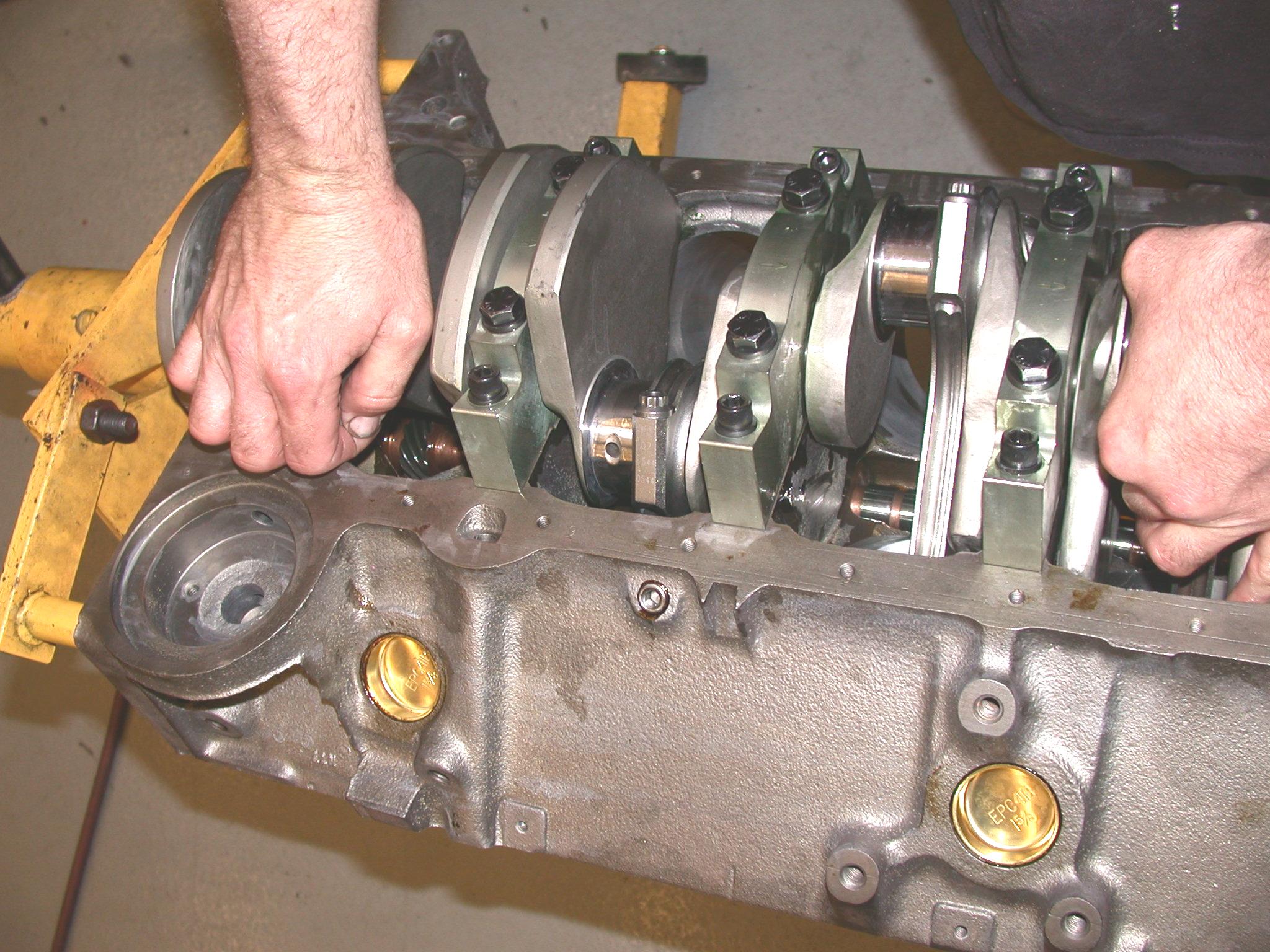  2.  Install the engine block cups and plugs.		Instructor check off _____ 3.  Assemble pistons and rotating assembly.		Instructor check off _____ 4.  Assemble cylinder heads and camshaft.		Instructor check off _____ 5.  Finish assembly.					Instructor check off _____